FOR OFFICE USE ONLY: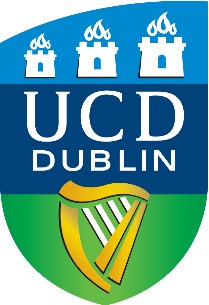 UNIVERSITY COLLEGE DUBLINApplication FormComplex Systems and Computational Social Science (CSCS) THEMATIC PHDUNIVERSITY COLLEGE DUBLINApplication FormComplex Systems and Computational Social Science (CSCS) THEMATIC PHDUNIVERSITY COLLEGE DUBLINApplication FormComplex Systems and Computational Social Science (CSCS) THEMATIC PHDUNIVERSITY COLLEGE DUBLINApplication FormComplex Systems and Computational Social Science (CSCS) THEMATIC PHDUNIVERSITY COLLEGE DUBLINApplication FormComplex Systems and Computational Social Science (CSCS) THEMATIC PHDUNIVERSITY COLLEGE DUBLINApplication FormComplex Systems and Computational Social Science (CSCS) THEMATIC PHDUNIVERSITY COLLEGE DUBLINApplication FormComplex Systems and Computational Social Science (CSCS) THEMATIC PHDUNIVERSITY COLLEGE DUBLINApplication FormComplex Systems and Computational Social Science (CSCS) THEMATIC PHDUNIVERSITY COLLEGE DUBLINApplication FormComplex Systems and Computational Social Science (CSCS) THEMATIC PHDUNIVERSITY COLLEGE DUBLINApplication FormComplex Systems and Computational Social Science (CSCS) THEMATIC PHDUNIVERSITY COLLEGE DUBLINApplication FormComplex Systems and Computational Social Science (CSCS) THEMATIC PHDTitle of Degree:Title of Degree:PhD Programme IN COMPLEX SYSTEMS AND COMPUTATIONAL SOCIAL SCIENCEPhD Programme IN COMPLEX SYSTEMS AND COMPUTATIONAL SOCIAL SCIENCEPhD Programme IN COMPLEX SYSTEMS AND COMPUTATIONAL SOCIAL SCIENCEPhD Programme IN COMPLEX SYSTEMS AND COMPUTATIONAL SOCIAL SCIENCEPhD Programme IN COMPLEX SYSTEMS AND COMPUTATIONAL SOCIAL SCIENCEPhD Programme IN COMPLEX SYSTEMS AND COMPUTATIONAL SOCIAL SCIENCEPhD Programme IN COMPLEX SYSTEMS AND COMPUTATIONAL SOCIAL SCIENCEPhD Programme IN COMPLEX SYSTEMS AND COMPUTATIONAL SOCIAL SCIENCEPhD Programme IN COMPLEX SYSTEMS AND COMPUTATIONAL SOCIAL SCIENCEPhD Programme IN COMPLEX SYSTEMS AND COMPUTATIONAL SOCIAL SCIENCEPhD Programme IN COMPLEX SYSTEMS AND COMPUTATIONAL SOCIAL SCIENCEPersonal Details: Personal Details: Personal Details: Personal Details: Personal Details: Personal Details: Personal Details: Personal Details: Personal Details: Personal Details: Personal Details: Personal Details: Personal Details: Family Name:Family Name:Family Name:Forenames:Forenames:Middle Name:Middle Name:Middle Name:Date of Birth:Date of Birth:(day / month / year)                (day / month / year)                (day / month / year)                (day / month / year)                Country of Birth:Country of Birth:Country of Birth:Country of Citizenship:Country of Citizenship:Country of Citizenship:Country of Citizenship:Telephone:Telephone:Telephone:E-mail:Gender:        M          F   Home/Permanent Address:Home/Permanent Address:Home/Permanent Address:Home/Permanent Address:Address for Correspondence:Address for Correspondence:Address for Correspondence:Address for Correspondence:(If different from above)(If different from above)(If different from above)(If different from above)Educational Qualifications:Educational Qualifications:Educational Qualifications:Educational Qualifications:Educational Qualifications:Educational Qualifications:Educational Qualifications:Educational Qualifications:Educational Qualifications:Educational Qualifications:Educational Qualifications:Educational Qualifications:Educational Qualifications:(University degree(s) awarded and/or expected to be awarded.  State class of honours if awarded)(University degree(s) awarded and/or expected to be awarded.  State class of honours if awarded)(University degree(s) awarded and/or expected to be awarded.  State class of honours if awarded)(University degree(s) awarded and/or expected to be awarded.  State class of honours if awarded)(University degree(s) awarded and/or expected to be awarded.  State class of honours if awarded)(University degree(s) awarded and/or expected to be awarded.  State class of honours if awarded)(University degree(s) awarded and/or expected to be awarded.  State class of honours if awarded)(University degree(s) awarded and/or expected to be awarded.  State class of honours if awarded)(University degree(s) awarded and/or expected to be awarded.  State class of honours if awarded)(University degree(s) awarded and/or expected to be awarded.  State class of honours if awarded)(University degree(s) awarded and/or expected to be awarded.  State class of honours if awarded)(University degree(s) awarded and/or expected to be awarded.  State class of honours if awarded)(University degree(s) awarded and/or expected to be awarded.  State class of honours if awarded)Title of Award:(BA, MA, MSc etc.) (BA, MA, MSc etc.) (BA, MA, MSc etc.) (BA, MA, MSc etc.) (BA, MA, MSc etc.) (BA, MA, MSc etc.) (BA, MA, MSc etc.) (BA, MA, MSc etc.) (BA, MA, MSc etc.) (BA, MA, MSc etc.) (BA, MA, MSc etc.) (BA, MA, MSc etc.) Date of Attendance:Date of Attendance:Date of Attendance:From (month / year)  From (month / year)  From (month / year)  From (month / year)  From (month / year)  To (month / year)To (month / year)Date Awarded:(month / year)(month / year)(month / year)(month / year)(month / year)(month / year)(month / year)(month / year)(month / year)(month / year)(month / year)(month / year)University:(Institution’s Name, City, Country) (Institution’s Name, City, Country) (Institution’s Name, City, Country) (Institution’s Name, City, Country) (Institution’s Name, City, Country) (Institution’s Name, City, Country) (Institution’s Name, City, Country) (Institution’s Name, City, Country) (Institution’s Name, City, Country) (Institution’s Name, City, Country) (Institution’s Name, City, Country) (Institution’s Name, City, Country) Subjects Studied / Specialisation(s)/main topics covered: Subjects Studied / Specialisation(s)/main topics covered: Subjects Studied / Specialisation(s)/main topics covered: Subjects Studied / Specialisation(s)/main topics covered: Subjects Studied / Specialisation(s)/main topics covered: Subjects Studied / Specialisation(s)/main topics covered: Subjects Studied / Specialisation(s)/main topics covered: Overall Result:(e.g. GPA, 2H1, XX% out of 100)(e.g. GPA, 2H1, XX% out of 100)(e.g. GPA, 2H1, XX% out of 100)(e.g. GPA, 2H1, XX% out of 100)(e.g. GPA, 2H1, XX% out of 100)(e.g. GPA, 2H1, XX% out of 100)(e.g. GPA, 2H1, XX% out of 100)(e.g. GPA, 2H1, XX% out of 100)(e.g. GPA, 2H1, XX% out of 100)(e.g. GPA, 2H1, XX% out of 100)(e.g. GPA, 2H1, XX% out of 100)(e.g. GPA, 2H1, XX% out of 100)Title of Award:(BA, MA, MSc etc.) (BA, MA, MSc etc.) (BA, MA, MSc etc.) (BA, MA, MSc etc.) (BA, MA, MSc etc.) (BA, MA, MSc etc.) (BA, MA, MSc etc.) (BA, MA, MSc etc.) (BA, MA, MSc etc.) (BA, MA, MSc etc.) (BA, MA, MSc etc.) (BA, MA, MSc etc.) Date of Attendance:Date of Attendance:Date of Attendance:From (month / year) From (month / year) From (month / year) From (month / year) From (month / year) To (month / year)To (month / year)Date Awarded:(month / year)(month / year)(month / year)(month / year)(month / year)(month / year)(month / year)(month / year)(month / year)(month / year)(month / year)(month / year)University:(Institution’s Name, City, Country) (Institution’s Name, City, Country) (Institution’s Name, City, Country) (Institution’s Name, City, Country) (Institution’s Name, City, Country) (Institution’s Name, City, Country) (Institution’s Name, City, Country) (Institution’s Name, City, Country) (Institution’s Name, City, Country) (Institution’s Name, City, Country) (Institution’s Name, City, Country) (Institution’s Name, City, Country) Subjects Studied / Specialisation(s)/main topics covered: Subjects Studied / Specialisation(s)/main topics covered: Subjects Studied / Specialisation(s)/main topics covered: Subjects Studied / Specialisation(s)/main topics covered: Subjects Studied / Specialisation(s)/main topics covered: Subjects Studied / Specialisation(s)/main topics covered: Subjects Studied / Specialisation(s)/main topics covered: Overall Result: (e.g. GPA, 2H1, XX % out of 100)(e.g. GPA, 2H1, XX % out of 100)(e.g. GPA, 2H1, XX % out of 100)(e.g. GPA, 2H1, XX % out of 100)(e.g. GPA, 2H1, XX % out of 100)(e.g. GPA, 2H1, XX % out of 100)(e.g. GPA, 2H1, XX % out of 100)(e.g. GPA, 2H1, XX % out of 100)(e.g. GPA, 2H1, XX % out of 100)(e.g. GPA, 2H1, XX % out of 100)(e.g. GPA, 2H1, XX % out of 100)(e.g. GPA, 2H1, XX % out of 100)Other Qualifications:Other Qualifications:Other Qualifications:Other Qualifications:Other Qualifications:Other Qualifications:Other Qualifications:Other Qualifications:Other Qualifications:Other Qualifications:Other Qualifications:Other Qualifications:Other Qualifications:(Any other relevant qualifications or work experience may be stated here)(Any other relevant qualifications or work experience may be stated here)(Any other relevant qualifications or work experience may be stated here)(Any other relevant qualifications or work experience may be stated here)(Any other relevant qualifications or work experience may be stated here)(Any other relevant qualifications or work experience may be stated here)(Any other relevant qualifications or work experience may be stated here)(Any other relevant qualifications or work experience may be stated here)(Any other relevant qualifications or work experience may be stated here)(Any other relevant qualifications or work experience may be stated here)(Any other relevant qualifications or work experience may be stated here)(Any other relevant qualifications or work experience may be stated here)(Any other relevant qualifications or work experience may be stated here)Funding would you like to be considered for the college Scholarship?                                                     Y    /    NPlease see here for the scholarship details.If you have obtained/ applied for additional funding (including funding from the project supervisor) please give details of the amount and sourceDoctoral Research Proposal:  500 (minimum) -1000 (maximum) words approximatelyProvisional Thesis Title: This section is mandatory. Please explain your proposed doctoral research using the following headings :Aims and objectives of the ResearchResearch QuestionsDescription of theoretical approaches relevant for your PhD research objectivesResearch MethodologyResearch timeline         (You may submit your research proposal in a separate Word/PDF document.)Referees:Referees:Referees:Referees:Referees:Referees:Referees:Referees:Referees:(Please give the names and contact details of two persons who are willing to assess your qualifications and suitability for postgraduate study)(Please give the names and contact details of two persons who are willing to assess your qualifications and suitability for postgraduate study)(Please give the names and contact details of two persons who are willing to assess your qualifications and suitability for postgraduate study)(Please give the names and contact details of two persons who are willing to assess your qualifications and suitability for postgraduate study)(Please give the names and contact details of two persons who are willing to assess your qualifications and suitability for postgraduate study)(Please give the names and contact details of two persons who are willing to assess your qualifications and suitability for postgraduate study)(Please give the names and contact details of two persons who are willing to assess your qualifications and suitability for postgraduate study)(Please give the names and contact details of two persons who are willing to assess your qualifications and suitability for postgraduate study)(Please give the names and contact details of two persons who are willing to assess your qualifications and suitability for postgraduate study)1.Name:Telephone:Telephone:Institution:E-mail:E-mail:Address:2.Name:Telephone:Telephone:Institution:E-mail:E-mail:Address:Where did you hear about this programme?Where did you hear about this programme?Where did you hear about this programme?Where did you hear about this programme?Where did you hear about this programme?Where did you hear about this programme?Where did you hear about this programme?Where did you hear about this programme?Where did you hear about this programme?□ UCD website   □ Graduate Careers Fair   □ Postgraduate Prospectus   □ Other University/IT   □ Advertisement (please specify publication)□ Other website (please specify)□ Brochures (please specify)□ Media (please specify)□ Other (please specify)□ UCD website   □ Graduate Careers Fair   □ Postgraduate Prospectus   □ Other University/IT   □ Advertisement (please specify publication)□ Other website (please specify)□ Brochures (please specify)□ Media (please specify)□ Other (please specify)□ UCD website   □ Graduate Careers Fair   □ Postgraduate Prospectus   □ Other University/IT   □ Advertisement (please specify publication)□ Other website (please specify)□ Brochures (please specify)□ Media (please specify)□ Other (please specify)□ UCD website   □ Graduate Careers Fair   □ Postgraduate Prospectus   □ Other University/IT   □ Advertisement (please specify publication)□ Other website (please specify)□ Brochures (please specify)□ Media (please specify)□ Other (please specify)□ UCD website   □ Graduate Careers Fair   □ Postgraduate Prospectus   □ Other University/IT   □ Advertisement (please specify publication)□ Other website (please specify)□ Brochures (please specify)□ Media (please specify)□ Other (please specify)□ UCD website   □ Graduate Careers Fair   □ Postgraduate Prospectus   □ Other University/IT   □ Advertisement (please specify publication)□ Other website (please specify)□ Brochures (please specify)□ Media (please specify)□ Other (please specify)□ UCD website   □ Graduate Careers Fair   □ Postgraduate Prospectus   □ Other University/IT   □ Advertisement (please specify publication)□ Other website (please specify)□ Brochures (please specify)□ Media (please specify)□ Other (please specify)□ UCD website   □ Graduate Careers Fair   □ Postgraduate Prospectus   □ Other University/IT   □ Advertisement (please specify publication)□ Other website (please specify)□ Brochures (please specify)□ Media (please specify)□ Other (please specify)□ UCD website   □ Graduate Careers Fair   □ Postgraduate Prospectus   □ Other University/IT   □ Advertisement (please specify publication)□ Other website (please specify)□ Brochures (please specify)□ Media (please specify)□ Other (please specify)Signature:Signature:Date:Date:Please return completed application forms to:   Yuko Conlon, Collaborative Graduate Programmes Assistant, UCD College of Social Sciences and Law, D111 Newman Building, Belfield, Dublin 4, Republic of IrelandPlease include with your application the following documentation:official transcripts of your university record(s)two completed referee forms,TOEFL certification (from the last two years) (ONLY required by applicants for whom English is not mother tongue)N.B. Incomplete application forms may not be considered. Please see the Admissions requirements on the programme web-site for details of application requirements.Please return completed application forms to:   Yuko Conlon, Collaborative Graduate Programmes Assistant, UCD College of Social Sciences and Law, D111 Newman Building, Belfield, Dublin 4, Republic of IrelandPlease include with your application the following documentation:official transcripts of your university record(s)two completed referee forms,TOEFL certification (from the last two years) (ONLY required by applicants for whom English is not mother tongue)N.B. Incomplete application forms may not be considered. Please see the Admissions requirements on the programme web-site for details of application requirements.Please return completed application forms to:   Yuko Conlon, Collaborative Graduate Programmes Assistant, UCD College of Social Sciences and Law, D111 Newman Building, Belfield, Dublin 4, Republic of IrelandPlease include with your application the following documentation:official transcripts of your university record(s)two completed referee forms,TOEFL certification (from the last two years) (ONLY required by applicants for whom English is not mother tongue)N.B. Incomplete application forms may not be considered. Please see the Admissions requirements on the programme web-site for details of application requirements.Please return completed application forms to:   Yuko Conlon, Collaborative Graduate Programmes Assistant, UCD College of Social Sciences and Law, D111 Newman Building, Belfield, Dublin 4, Republic of IrelandPlease include with your application the following documentation:official transcripts of your university record(s)two completed referee forms,TOEFL certification (from the last two years) (ONLY required by applicants for whom English is not mother tongue)N.B. Incomplete application forms may not be considered. Please see the Admissions requirements on the programme web-site for details of application requirements.Please return completed application forms to:   Yuko Conlon, Collaborative Graduate Programmes Assistant, UCD College of Social Sciences and Law, D111 Newman Building, Belfield, Dublin 4, Republic of IrelandPlease include with your application the following documentation:official transcripts of your university record(s)two completed referee forms,TOEFL certification (from the last two years) (ONLY required by applicants for whom English is not mother tongue)N.B. Incomplete application forms may not be considered. Please see the Admissions requirements on the programme web-site for details of application requirements.Please return completed application forms to:   Yuko Conlon, Collaborative Graduate Programmes Assistant, UCD College of Social Sciences and Law, D111 Newman Building, Belfield, Dublin 4, Republic of IrelandPlease include with your application the following documentation:official transcripts of your university record(s)two completed referee forms,TOEFL certification (from the last two years) (ONLY required by applicants for whom English is not mother tongue)N.B. Incomplete application forms may not be considered. Please see the Admissions requirements on the programme web-site for details of application requirements.Please return completed application forms to:   Yuko Conlon, Collaborative Graduate Programmes Assistant, UCD College of Social Sciences and Law, D111 Newman Building, Belfield, Dublin 4, Republic of IrelandPlease include with your application the following documentation:official transcripts of your university record(s)two completed referee forms,TOEFL certification (from the last two years) (ONLY required by applicants for whom English is not mother tongue)N.B. Incomplete application forms may not be considered. Please see the Admissions requirements on the programme web-site for details of application requirements.Please return completed application forms to:   Yuko Conlon, Collaborative Graduate Programmes Assistant, UCD College of Social Sciences and Law, D111 Newman Building, Belfield, Dublin 4, Republic of IrelandPlease include with your application the following documentation:official transcripts of your university record(s)two completed referee forms,TOEFL certification (from the last two years) (ONLY required by applicants for whom English is not mother tongue)N.B. Incomplete application forms may not be considered. Please see the Admissions requirements on the programme web-site for details of application requirements.Please return completed application forms to:   Yuko Conlon, Collaborative Graduate Programmes Assistant, UCD College of Social Sciences and Law, D111 Newman Building, Belfield, Dublin 4, Republic of IrelandPlease include with your application the following documentation:official transcripts of your university record(s)two completed referee forms,TOEFL certification (from the last two years) (ONLY required by applicants for whom English is not mother tongue)N.B. Incomplete application forms may not be considered. Please see the Admissions requirements on the programme web-site for details of application requirements.School:Project Supervisor(s):Project Supervisor(s):